Tytuł operacji:      Urządzenie siłowni zewnętrznej na terenie MOSiR w Chodzieży, działka                              nr 2617/5 – Gmina Miejska w ChodzieżyNumer wniosku:  14/PI/16 Kwota dofinansowania:   92 949,87 złCel ogólny LSR:     Rozszerzenie zrównoważonej działalności społecznej ze szczególnym                                 uwzględnieniem rozwoju turystyki i ochrony zasobówCel szczegółowy:    Rozwój Infrastruktury turystycznejWskaźnik:               Nowe i przebudowane obiekty infrastruktury turystycznej i rekreacyjnejOpis operacji:Operacja polegała na urządzeniu siłowni zewnętrznej przy promenadzie nad Jeziorem Miejskim w Chodzieży. Teren inwestycji położony jest obok istniejącego placu zabaw, a więc jest uzupełnieniem centrum rekreacji dla wszystkich mieszkańców Chodzieży i turystów. W ramach otrzymanych środków zakupiono 10 urządzeń sprawnościowych siłowni zewnętrznej, które umożliwiają wykonywanie ćwiczeń: abs, ćwiczenia na poręczy, ćwiczenia lędźwiowe, podciąganie na drążku, skoki, ćwiczenia górnych i dolnych części ciała, step oraz ćwiczenia rąk.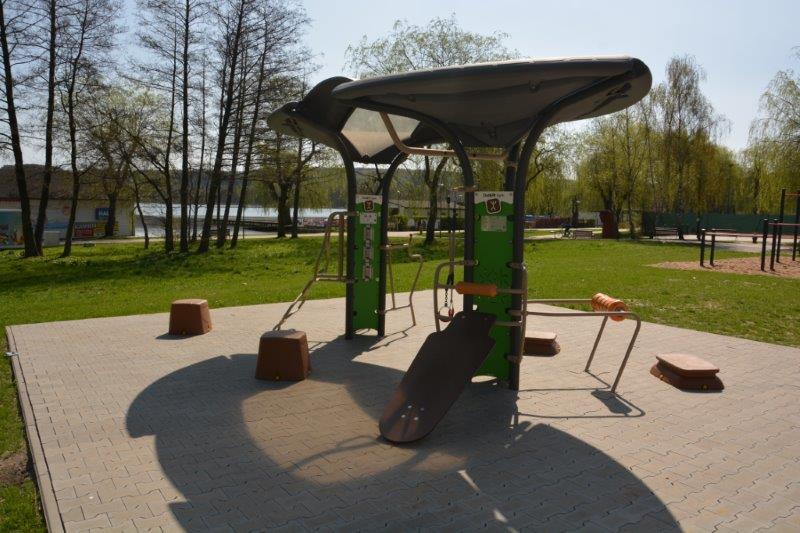 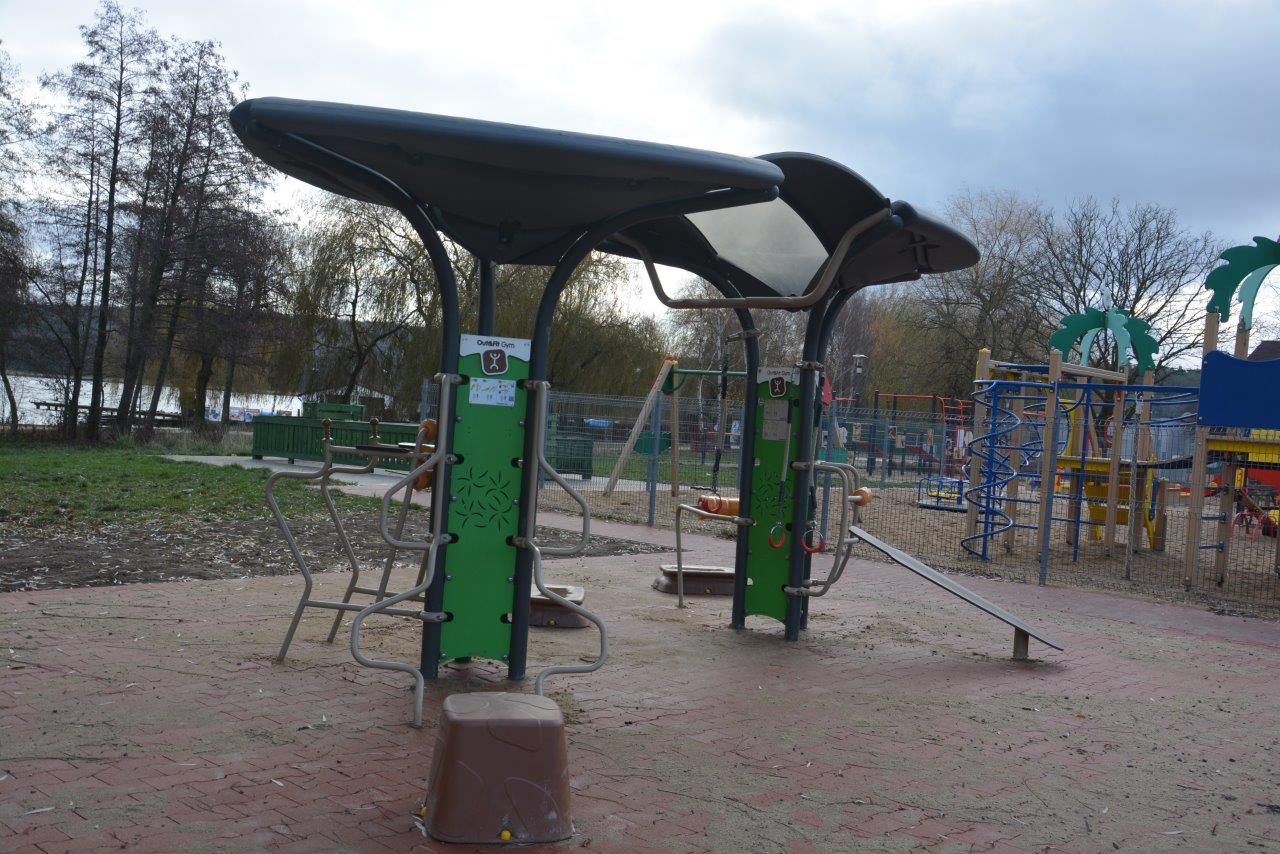 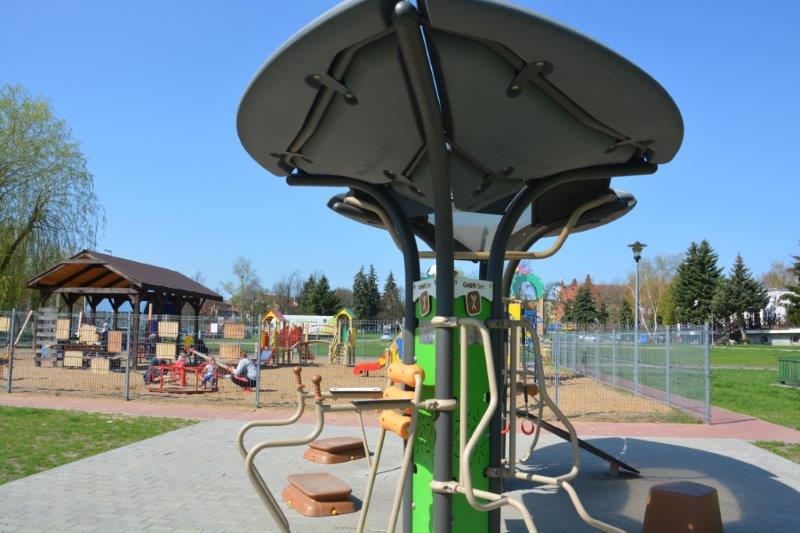 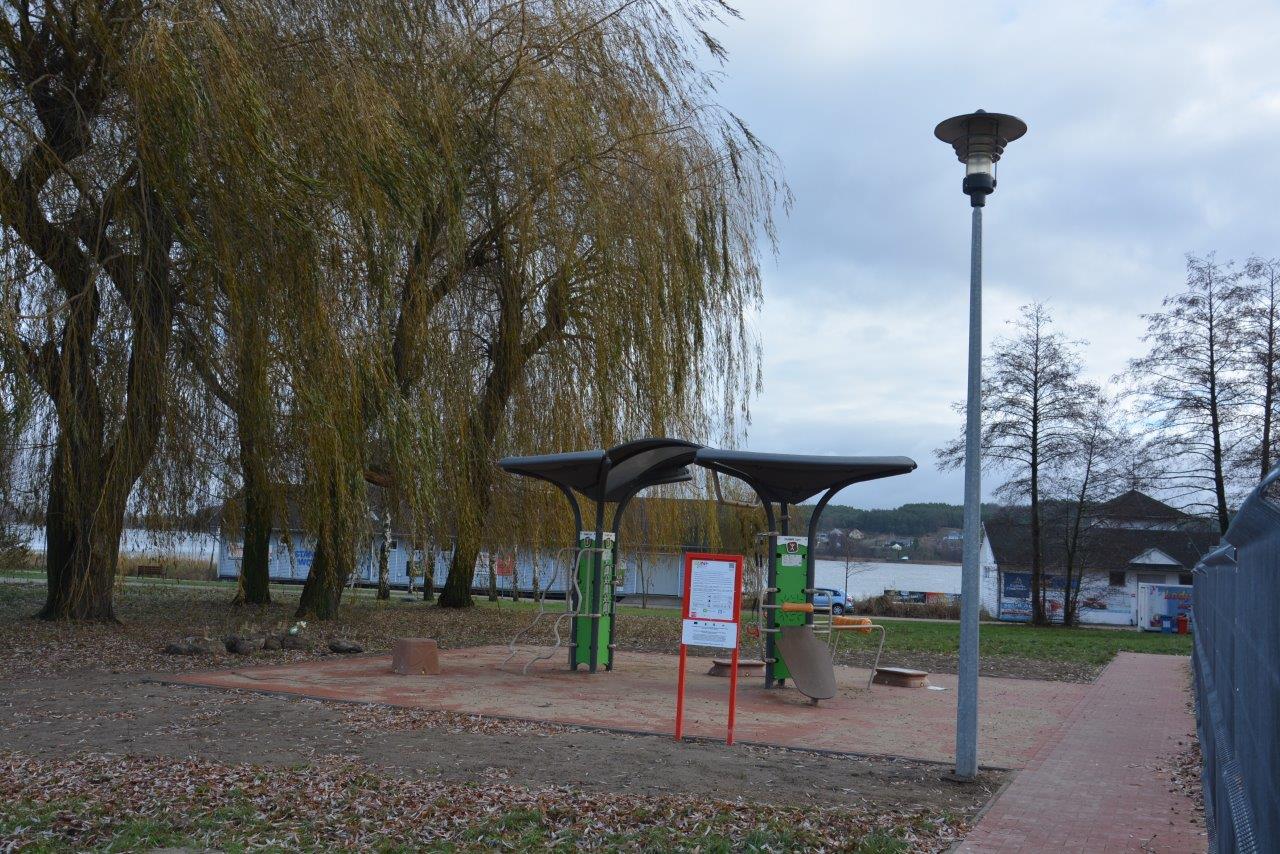 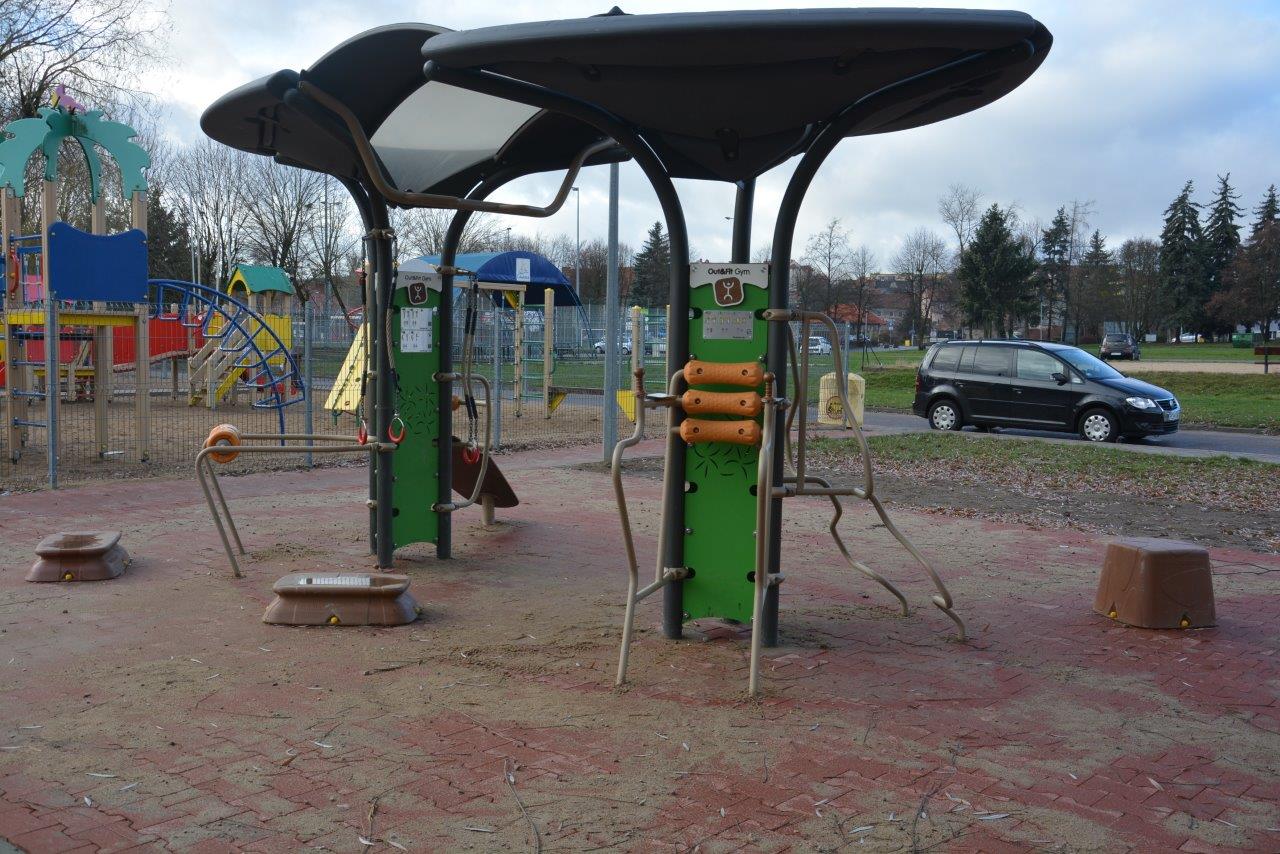 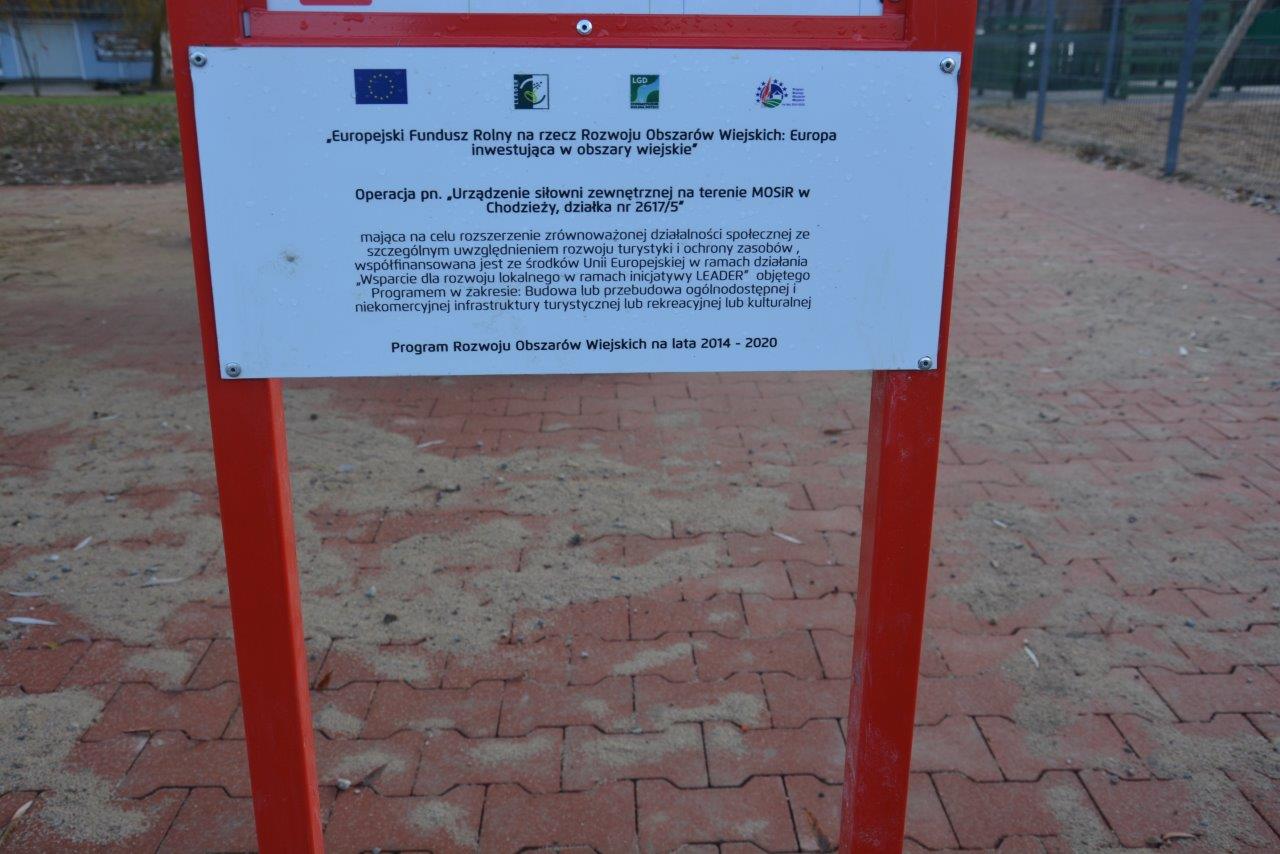 